Active Traffic (TAS)! GTN 750! Aspen MFD! WAAS! ADS-B In/Out!2002 Cessna T182T Turbo Skylane with Nav IIN5154H Ser#T182081151499 Total Time Since New345 Since Lycoming Factory Remanufactured EngineAvionics:Garmin GTN 750 WAASAvidyne TAS 600 Active TrafficGarmin G5 Backup Attitude IndicatorGTX-345 Transponder with ADS-B In/OutGarmin Flight ChartsKX155A Nav/Com with GlideslopeKMA28 Audio Panel/Marker Beacon/Four-Position, Voice-Activated IntercomKAP 140 2-Axis Autopilot with Altitude PreselectAvionics Cooling FanArtex 406 ELTKI 209A VOR/LOC/GS Indicator with GPS InterfaceWX500 Weather Mapping SensorPanel Mounted Garmin 696Aspen EFD1000 PFDEDM 830 Engine MonitorHot PropBuilt In OxygenExterior:Matterhorn White with Sapphire Blue, Slate Gray, Alpine Green Painted StripesInterior:Leather Seat Surfaces, Dark Gray with Perforated Inserts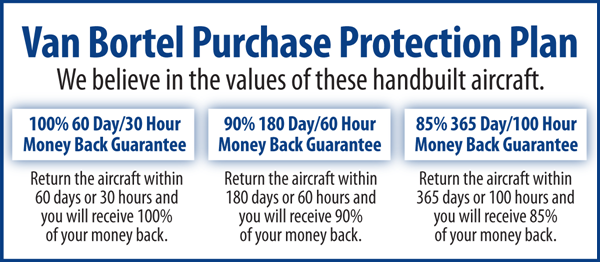 We fly the aircraft to your ramp for inspection by you and your mechanic at no cost or obligation to you.All Specifications Subject To Verification Upon InspectionTrades Welcome  •  No Damage History  •  Always Hangared  •  No Corrosion